ВЫПИСКАиз Единого государственного реестра юридических лиц02.06.2020	№	ЮЭ9965-20-66906401дата формирования выпискиНастоящая выписка содержит сведения о юридическом лицеЧАСТНОЕ УЧРЕЖДЕНИЕ ЗДРАВООХРАНЕНИЯ "ПОЛИКЛИНИКА "РЖД- МЕДИЦИНА"ГОРОДА УЖУР"полное наименование юридического лицаОГРНвключенные в Единый государственный реестр юридических лиц по состоянию наВыписка сформирована с использованием сервиса «Предоставление сведений из ЕГРЮЛ/ЕГРИП», размещенного на официальном сайте ФНС России в сети Интернет по адресу: https://egrul.nalog.ru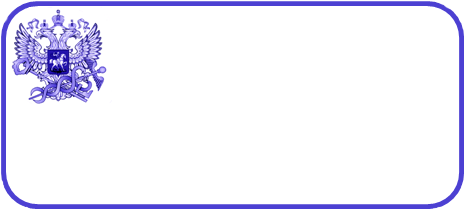 Выписка из Единого государственного реестра юридических лиц в электронной форме, подписанная усиленной квалифицированной электронной подписью, равнозначна выписке на бумажном носителе, подписанной собственноручной подписью должностного лица налогового органа и заверенной печатью налогового органа (пункты 1 и 3 статьи 6 Федерального закона от 6 апреля 2011 г. № 63-ФЗ «Об электронной подписи»).« 02  »июня20  20  г.числомесяц прописьюгод№ п/пНаименование показателяЗначение показателя123НаименованиеНаименованиеНаименование1Полное наименованиеЧАСТНОЕ УЧРЕЖДЕНИЕ ЗДРАВООХРАНЕНИЯ    "ПОЛИКЛИНИКА "РЖД-МЕДИЦИНА"ГОРОДА УЖУР"2Сокращенное наименованиеЧУЗ "РЖД-МЕДИЦИНА"Г.УЖУР"3ГРН и дата внесения в ЕГРЮЛ записи,21924687523973содержащей указанные сведения28.08.2019Адрес (место нахождения)Адрес (место нахождения)Адрес (место нахождения)4Почтовый индекс6622505Субъект Российской ФедерацииКРАЙ КРАСНОЯРСКИЙ6Район (улус и т.п.)РАЙОН УЖУРСКИЙ7Город (волость и т.п.)ГОРОД УЖУР8Улица (проспект, переулок и т.д.)УЛИЦА ЖЕЛЕЗНОДОРОЖНАЯ9Дом (владение и т.п.)1210ГРН и дата внесения в ЕГРЮЛ записи,216246830268710содержащей указанные сведения04.03.2016Сведения о регистрацииСведения о регистрацииСведения о регистрации11Способ образованияСоздание юридического лица12ОГРН104240095045913Дата регистрации03.08.200414ГРН и дата внесения в ЕГРЮЛ записи,104240095045914содержащей указанные сведения03.08.2004Сведения о регистрирующем органе по месту нахождения юридического лицаСведения о регистрирующем органе по месту нахождения юридического лицаСведения о регистрирующем органе по месту нахождения юридического лица15Наименование регистрирующего органаМежрайонная инспекция Федеральной налоговой службы № 23 по Красноярскому краю16Адрес регистрирующего органа,660133,,,Красноярск г,,Партизана Железняка ул,46,,17ГРН и дата внесения в ЕГРЮЛ записи, содержащей указанные сведения211240004291815.07.2011Сведения об учете в налоговом органеСведения об учете в налоговом органеСведения об учете в налоговом органе18ИНН243900610819КПП24390100120Дата постановки на учет03.08.200421Наименование налогового органаМежрайонная инспекция Федеральной налоговой службы № 12 по Красноярскому краю22ГРН и дата внесения в ЕГРЮЛ записи,616246845763022содержащей указанные сведения23.11.2016Сведения о регистрации в качестве страхователя в территориальном органе Пенсионного фонда Российской ФедерацииСведения о регистрации в качестве страхователя в территориальном органе Пенсионного фонда Российской ФедерацииСведения о регистрации в качестве страхователя в территориальном органе Пенсионного фонда Российской Федерации23Регистрационный номер03405500418924Дата регистрации28.09.200425Наименование территориального органа Пенсионного фондаГосударственное учреждение - Управление Пенсионного фонда Российской Федерации в Ужурском районе Красноярского края26ГРН и дата внесения в ЕГРЮЛ записи,207243900486726содержащей указанные сведения26.02.2007Сведения о регистрации в качестве страхователя в исполнительном органе Фонда социального страхования Российской ФедерацииСведения о регистрации в качестве страхователя в исполнительном органе Фонда социального страхования Российской ФедерацииСведения о регистрации в качестве страхователя в исполнительном органе Фонда социального страхования Российской Федерации27Регистрационный номер24134604832413128Дата регистрации19.08.200429Наименование исполнительного органа Фонда социального страхованияФилиал №13 Государственного учреждения- Красноярского регионального отделения Фонда социального страхования Российской Федерации30ГРН и дата внесения в ЕГРЮЛ записи, содержащей указанные сведения30.11.2004Сведения о лице, имеющем право без доверенности действовать от имени юридического лицаСведения о лице, имеющем право без доверенности действовать от имени юридического лицаСведения о лице, имеющем право без доверенности действовать от имени юридического лица31ГРН и дата внесения в ЕГРЮЛ сведений о218246848902531данном лице20.04.201832ФамилияЦЕЛИЩЕВА33ИмяЕЛЕНА34ОтчествоМИХАЙЛОВНА35ИНН24390082260236ГРН и дата внесения в ЕГРЮЛ записи,218246848902536содержащей указанные сведения20.04.201837ДолжностьГЛАВНЫЙ ВРАЧ38ГРН и дата внесения в ЕГРЮЛ записи,218246848902538содержащей указанные сведения20.04.2018Сведения об учредителях (участниках) юридического лицаСведения об учредителях (участниках) юридического лицаСведения об учредителях (участниках) юридического лица39ГРН и дата внесения в ЕГРЮЛ сведений о104240095045939данном лице03.08.200440ОГРН103773987729541ИНН770850372742Полное наименованиеОТКРЫТОЕ АКЦИОНЕРНОЕОБЩЕСТВО "РОССИЙСКИЕ ЖЕЛЕЗНЫЕ ДОРОГИ"43ГРН и дата внесения в ЕГРЮЛ записи,104240095045943содержащей указанные сведения03.08.2004Сведения о видах экономической деятельности по Общероссийскому классификатору видов экономической деятельности(ОКВЭД ОК 029-2014 КДЕС. Ред. 2)Сведения о видах экономической деятельности по Общероссийскому классификатору видов экономической деятельности(ОКВЭД ОК 029-2014 КДЕС. Ред. 2)Сведения о видах экономической деятельности по Общероссийскому классификатору видов экономической деятельности(ОКВЭД ОК 029-2014 КДЕС. Ред. 2)Сведения об основном виде деятельностиСведения об основном виде деятельностиСведения об основном виде деятельности44Код и наименование вида деятельности86 Деятельность в области здравоохранения45ГРН и дата внесения в ЕГРЮЛ записи,104240095045945содержащей указанные сведения03.08.200446ГРН и дата внесения в ЕГРЮЛ записи об214246840773946исправлении технической ошибки в11.07.201446указанных сведениях11.07.2014Сведения о дополнительных видах деятельностиСведения о дополнительных видах деятельностиСведения о дополнительных видах деятельности11147Код и наименование вида деятельности86.10 Деятельность больничных организаций48ГРН и дата внесения в ЕГРЮЛ записи,104240095045948содержащей указанные сведения03.08.200449ГРН и дата внесения в ЕГРЮЛ записи об214246840773949исправлении технической ошибки в11.07.201449указанных сведениях11.07.201422250Код и наименование вида деятельности86.21 Общая врачебная практика51ГРН и дата внесения в ЕГРЮЛ записи,104240095045951содержащей указанные сведения03.08.200452ГРН и дата внесения в ЕГРЮЛ записи об214246840773952исправлении технической ошибки в11.07.201452указанных сведениях11.07.201433353Код и наименование вида деятельности86.23 Стоматологическая практика54ГРН и дата внесения в ЕГРЮЛ записи,104240095045954содержащей указанные сведения03.08.200455ГРН и дата внесения в ЕГРЮЛ записи об214246840773955исправлении технической ошибки в11.07.201455указанных сведениях11.07.2014Сведения о лицензияхСведения о лицензияхСведения о лицензиях11156Номер лицензии24.49.01.002.Л.000117.11.0657Дата лицензии20.11.200658Дата начала действия лицензии20.11.200659Вид лицензируемой деятельности, на который выдана лицензияПрочие работы и услуги60Наименование лицензирующего органа, выдавшего или переоформившего лицензиюТерриториальное управление Федеральной службы по надзору в сфере защиты прав потребителей и благополучия человека по Красноярскому краю61ГРН и дата внесения в ЕГРЮЛ записи, содержащей указанные сведения206243901700104.12.200622262Номер лицензииЛО-24-01-00453563Дата лицензии27.09.201964Дата начала действия лицензии27.09.201965Вид лицензируемой деятельности, на который выдана лицензияМедицинская деятельность (за исключением указанной деятельности, осуществляемой медицинскими организациями и другими организациями, входящими в частную систему здравоохранения, на территории инновационного центра "Сколково")66Наименование лицензирующего органа, выдавшего или переоформившего лицензиюМинистерство здравоохранения Красноярского края67ГРН и дата внесения в ЕГРЮЛ записи, содержащей указанные сведения219246884869102.10.2019Сведения о записях, внесенных в Единый государственный реестр юридических лицСведения о записях, внесенных в Единый государственный реестр юридических лицСведения о записях, внесенных в Единый государственный реестр юридических лиц11168ГРН и дата внесения записи в ЕГРЮЛ104240095045903.08.200469Причина внесения записи в ЕГРЮЛСоздание юридического лица70Наименование регистрирующего органа, которым запись внесена в ЕГРЮЛИнспекция Министерства Российской Федерации по налогам и сборам по Ужурскому району Красноярского краяСведения о документах, представленных при внесении записи в ЕГРЮЛ71Наименование документаЗаявление Р1100172Номер документа-73Дата документа02.08.200474Наименование документаУстав75Номер документа-76Наименование документаРаспоряжение77Номер документа2844 р78Наименование документаквитанция79Номер документаб/нСведения о свидетельстве, подтверждающем факт внесения записи в ЕГРЮЛ80Серия, номер и дата выдачи свидетельства24 00276716703.08.2004Сведения о статусе записи81Статус записиВ запись внесены исправления в связи с технической ошибкой, допущенной регистрирующим органом82ГРН и дата записи, которой внесены исправления в связи с технической ошибкой214246840773911.07.201422283ГРН и дата внесения записи в ЕГРЮЛ04.08.200484Причина внесения записи в ЕГРЮЛПредставление сведений об учете юридического лица в налоговом органе85Наименование регистрирующего органа, которым запись внесена в ЕГРЮЛИнспекция Министерства Российской Федерации по налогам и сборам по Ужурскому району Красноярского края33386ГРН и дата внесения записи в ЕГРЮЛ30.11.200487Причина внесения записи в ЕГРЮЛПредставление сведений о регистрации юридического лица в качестве страхователя в исполнительном органе Фонда социального страхования Российской Федерации88Наименование регистрирующего органа, которым запись внесена в ЕГРЮЛИнспекция Министерства Российской Федерации по налогам и сборам по Ужурскому району Красноярского края44489ГРН и дата внесения записи в ЕГРЮЛ206243901700104.12.200690Причина внесения записи в ЕГРЮЛПредставление лицензирующим органом сведений о предоставлении лицензии91Наименование регистрирующего органа, которым запись внесена в ЕГРЮЛМежрайонная инспекция Федеральной налоговой службы № 14 по Красноярскому краю, Таймырскому (Долгано-Ненецкому) и Эвенкийскому автономным округам55592ГРН и дата внесения записи в ЕГРЮЛ207243900486726.02.200793Причина внесения записи в ЕГРЮЛПредставление сведений о регистрации юридического лица в качестве страхователя в территориальном органе Пенсионного фонда Российской Федерации94Наименование регистрирующего органа, которым запись внесена в ЕГРЮЛМежрайонная инспекция Федеральной налоговой службы № 14 по Красноярскому краю66695ГРН и дата внесения записи в ЕГРЮЛ209240003024825.09.200996Причина внесения записи в ЕГРЮЛГосударственная регистрация изменений, внесенных в учредительные документы юридического лица, связанных с внесением изменений в сведения о юридическом лице, содержащиеся в Едином государственном реестре юридических лиц, на основании заявления97Наименование регистрирующего органа, которым запись внесена в ЕГРЮЛУправление Федеральной налоговой службы по Красноярскому краюСведения о документах, представленных при внесении записи в ЕГРЮЛ98Наименование документаРН0003 Заявление об изм.сведений, вносимых в уч.докум.НО99Наименование документаУстав ЮЛ100Наименование документаРаспоряжение101Номер документа1654р102Дата документа03.08.2009103Наименование документаДокумент об оплате государственной пошлины104Номер документа437105Дата документа02.09.2009106Наименование документаРаспоряжение107Номер документа869-р108Дата документа21.09.2009Сведения о свидетельстве, подтверждающем факт внесения записи в ЕГРЮЛ109Серия, номер и дата выдачи свидетельства24 00536418225.09.2009777110ГРН и дата внесения записи в ЕГРЮЛ209240003358109.11.2009111Причина внесения записи в ЕГРЮЛПредставление лицензирующим органом сведений о предоставлении лицензии112Наименование регистрирующего органа, которым запись внесена в ЕГРЮЛУправление Федеральной налоговой службы по Красноярскому краю888113ГРН и дата внесения записи в ЕГРЮЛ210240001805907.07.2010114Причина внесения записи в ЕГРЮЛПредставление лицензирующим органом сведений о предоставлении лицензии115Наименование регистрирующего органа, которым запись внесена в ЕГРЮЛУправление Федеральной налоговой службы по Красноярскому краю999116ГРН и дата внесения записи в ЕГРЮЛ214246824637018.04.2014117Причина внесения записи в ЕГРЮЛПредставление лицензирующим органом сведений о переоформлении документов, подтверждающих наличие лицензии (сведений о продлении срока действия лицензии)118Наименование регистрирующего органа, которым запись внесена в ЕГРЮЛМежрайонная инспекция Федеральной налоговой службы № 23 по Красноярскому краю101010119ГРН и дата внесения записи в ЕГРЮЛ214246828707009.05.2014120Причина внесения записи в ЕГРЮЛПредставление лицензирующим органом сведений о переоформлении документов, подтверждающих наличие лицензии (сведений о продлении срока действия лицензии)121Наименование регистрирующего органа, которым запись внесена в ЕГРЮЛМежрайонная инспекция Федеральной налоговой службы № 23 по Красноярскому краю111111122ГРН и дата внесения записи в ЕГРЮЛ214246840773911.07.2014123Причина внесения записи в ЕГРЮЛВнесение изменений в сведения о юридическом лице, содержащиеся в Едином государственном реестре юридических лиц, в связи ошибками, допущенными регистрирующим органом124Наименование регистрирующего органа, которым запись внесена в ЕГРЮЛМежрайонная инспекция Федеральной налоговой службы № 23 по Красноярскому краю125ГРН и дата записи, в которую внесены исправления104240095045903.08.2004121212126ГРН и дата внесения записи в ЕГРЮЛ214246864878224.11.2014127Причина внесения записи в ЕГРЮЛПредставление лицензирующим органом сведений о переоформлении документов, подтверждающих наличие лицензии (сведений о продлении срока действия лицензии)128Наименование регистрирующего органа, которым запись внесена в ЕГРЮЛМежрайонная инспекция Федеральной налоговой службы № 23 по Красноярскому краю131313129ГРН и дата внесения записи в ЕГРЮЛ215246813578503.03.2015130Причина внесения записи в ЕГРЮЛИзменение сведений о юридическом лице, содержащихся в Едином государственном реестре юридических лиц131Наименование регистрирующего органа, которым запись внесена в ЕГРЮЛМежрайонная инспекция Федеральной налоговой службы № 23 по Красноярскому краюСведения о документах, представленных при внесении записи в ЕГРЮЛ132Наименование документа(Р14001) ЗАЯВЛЕНИЕ ОБ ИЗМ.СВЕДЕНИЙ, НЕ СВЯЗАННЫХ С УЧРЕД.ДОКУМЕНТОВ133Наименование документаПРИКАЗ134Номер документа248135Дата документа30.07.2014136Наименование документаРАСПОРЯЖЕНИЕ137Номер документа139-Р138Дата документа25.02.2015139Наименование документаСОПРОВОДИТЕЛЬНОЕ ПИСЬМО140Номер документа24/03-926141Дата документа25.02.2015141414142ГРН и дата внесения записи в ЕГРЮЛ215246828857521.05.2015143Причина внесения записи в ЕГРЮЛПредставление лицензирующим органом сведений об аннулировании лицензии144Наименование регистрирующего органа, которым запись внесена в ЕГРЮЛМежрайонная инспекция Федеральной налоговой службы № 23 по Красноярскому краюСведения о статусе записи145Статус записиЗапись признана недействительной146ГРН и дата внесения записи, которой запись признана недействительной216246862231429.03.2016151515147ГРН и дата внесения записи в ЕГРЮЛ215246830079623.05.2015148Причина внесения записи в ЕГРЮЛПредставление лицензирующим органом сведений об аннулировании лицензии149Наименование регистрирующего органа, которым запись внесена в ЕГРЮЛМежрайонная инспекция Федеральной налоговой службы № 23 по Красноярскому краюСведения о статусе записи150Статус записиЗапись признана недействительной151ГРН и дата внесения записи, которой запись признана недействительной216246866709506.04.2016161616152ГРН и дата внесения записи в ЕГРЮЛ215246830458024.05.2015153Причина внесения записи в ЕГРЮЛПредставление лицензирующим органом сведений об аннулировании лицензии154Наименование регистрирующего органа, которым запись внесена в ЕГРЮЛМежрайонная инспекция Федеральной налоговой службы № 23 по Красноярскому краюСведения о статусе записи155Статус записиЗапись признана недействительной156ГРН и дата внесения записи, которой запись признана недействительной216246869211008.04.2016171717157ГРН и дата внесения записи в ЕГРЮЛ216246830268704.03.2016158Причина внесения записи в ЕГРЮЛВнесение изменений в сведения, содержащиеся в Едином государственном реестре юридических лиц, в связи с переименованием (переподчинением) адресных объектов159Наименование регистрирующего органа, которым запись внесена в ЕГРЮЛМежрайонная инспекция Федеральной налоговой службы № 23 по Красноярскому краю181818160ГРН и дата внесения записи в ЕГРЮЛ216246862231429.03.2016161Причина внесения записи в ЕГРЮЛПризнание внесенной в Единый государственный реестр юридических лиц в отношении юридического лица записи, содержащей поступившие из другого органа сведения, недействительной на основании сообщения, поступившего из указанного органа162Наименование регистрирующего органа, которым запись внесена в ЕГРЮЛМежрайонная инспекция Федеральной налоговой службы № 23 по Красноярскому краю163ГРН и дата записи, которая признана недействительной215246828857521.05.2015191919164ГРН и дата внесения записи в ЕГРЮЛ216246862233629.03.2016165Причина внесения записи в ЕГРЮЛПредставление лицензирующим органом сведений о признании лицензии утратившей силу166Наименование регистрирующего органа, которым запись внесена в ЕГРЮЛМежрайонная инспекция Федеральной налоговой службы № 23 по Красноярскому краю202020167ГРН и дата внесения записи в ЕГРЮЛ216246866709506.04.2016168Причина внесения записи в ЕГРЮЛПризнание внесенной в Единый государственный реестр юридических лиц в отношении юридического лица записи, содержащей поступившие из другого органа сведения, недействительной на основании сообщения, поступившего из указанного органа169Наименование регистрирующего органа, которым запись внесена в ЕГРЮЛМежрайонная инспекция Федеральной налоговой службы № 23 по Красноярскому краю170ГРН и дата записи, которая признана недействительной215246830079623.05.2015212121171ГРН и дата внесения записи в ЕГРЮЛ216246866735906.04.2016172Причина внесения записи в ЕГРЮЛПредставление лицензирующим органом сведений о признании лицензии утратившей силу173Наименование регистрирующего органа, которым запись внесена в ЕГРЮЛМежрайонная инспекция Федеральной налоговой службы № 23 по Красноярскому краю222222174ГРН и дата внесения записи в ЕГРЮЛ216246868886407.04.2016175Причина внесения записи в ЕГРЮЛПредставление лицензирующим органом сведений о признании лицензии утратившей силу176Наименование регистрирующего органа, которым запись внесена в ЕГРЮЛМежрайонная инспекция Федеральной налоговой службы № 23 по Красноярскому краю232323177ГРН и дата внесения записи в ЕГРЮЛ216246869211008.04.2016178Причина внесения записи в ЕГРЮЛПризнание внесенной в Единый государственный реестр юридических лиц в отношении юридического лица записи, содержащей поступившие из другого органа сведения, недействительной на основании сообщения, поступившего из указанного органа179Наименование регистрирующего органа, которым запись внесена в ЕГРЮЛМежрайонная инспекция Федеральной налоговой службы № 23 по Красноярскому краю180ГРН и дата записи, которая признана недействительной215246830458024.05.2015242424181ГРН и дата внесения записи в ЕГРЮЛ616246825636206.10.2016182Причина внесения записи в ЕГРЮЛИзменение сведений о юридическом лице, содержащихся в Едином государственном реестре юридических лиц183Наименование регистрирующего органа, которым запись внесена в ЕГРЮЛМежрайонная инспекция Федеральной налоговой службы № 23 по Красноярскому краюСведения о документах, представленных при внесении записи в ЕГРЮЛ184Наименование документаР14001 ЗАЯВЛЕНИЕ ОБ ИЗМ.СВЕДЕНИЙ, НЕ СВЯЗАННЫХ С ИЗМ. УЧРЕД.ДОКУМЕНТОВ (П.2.1)185Наименование документаПРИКАЗ186Номер документаНВСК-07-05187Дата документа15.09.2016188Наименование документаРАСПОРЯЖЕНИЕ189Номер документа1166-Р190Дата документа28.09.2016191Наименование документаСОПРОВОДИТЕЛЬНОЕ ПИСЬМО192Номер документа24/03-5827193Дата документа29.09.2016252525194ГРН и дата внесения записи в ЕГРЮЛ616246845763023.11.2016195Причина внесения записи в ЕГРЮЛПредставление сведений об учете юридического лица в налоговом органе196Наименование регистрирующего органа, которым запись внесена в ЕГРЮЛМежрайонная инспекция Федеральной налоговой службы № 23 по Красноярскому краюСведения о документах, представленных при внесении записи в ЕГРЮЛ197Наименование документаРЕШЕНИЕ198Наименование документаСЛУЖЕБНАЯ ЗАПИСКА262626199ГРН и дата внесения записи в ЕГРЮЛ218246848902520.04.2018200Причина внесения записи в ЕГРЮЛИзменение сведений о юридическом лице, содержащихся в Едином государственном реестре юридических лиц201Наименование регистрирующего органа, которым запись внесена в ЕГРЮЛМежрайонная инспекция Федеральной налоговой службы № 23 по Красноярскому краюСведения о документах, представленных при внесении записи в ЕГРЮЛ202Наименование документаР14001 ЗАЯВЛЕНИЕ ОБ ИЗМ.СВЕДЕНИЙ, НЕ СВЯЗАННЫХ С ИЗМ. УЧРЕД.ДОКУМЕНТОВ (П.2.1)203Наименование документаПРИКАЗ204Номер документаНВСК-07-01205Дата документа16.03.2018206Наименование документаРАСПОРЯЖЕНИЕ207Номер документа340-Р208Дата документа13.04.2018209Наименование документаСОПРОВОДИТЕЛЬНОЕ ПИСЬМО210Номер документа24/03-1879211Дата документа13.04.2018272727212ГРН и дата внесения записи в ЕГРЮЛ218246855051516.05.2018213Причина внесения записи в ЕГРЮЛПредставление лицензирующим органом сведений о переоформлении документов, подтверждающих наличие лицензии (сведений о продлении срока действия лицензии)214Наименование регистрирующего органа, которым запись внесена в ЕГРЮЛМежрайонная инспекция Федеральной налоговой службы № 23 по Красноярскому краю282828215ГРН и дата внесения записи в ЕГРЮЛ618246803057417.10.2018216Причина внесения записи в ЕГРЮЛПредставление лицензирующим органом сведений о переоформлении документов, подтверждающих наличие лицензии (сведений о продлении срока действия лицензии)217Наименование регистрирующего органа, которым запись внесена в ЕГРЮЛМежрайонная инспекция Федеральной налоговой службы № 23 по Красноярскому краю292929218ГРН и дата внесения записи в ЕГРЮЛ219246875239728.08.2019219Причина внесения записи в ЕГРЮЛГосударственная регистрация изменений, внесенных в учредительные документы юридического лица, связанных с внесением изменений в сведения о юридическом лице, содержащиеся в Едином государственном реестре юридических лиц, на основании заявления220Наименование регистрирующего органа, которым запись внесена в ЕГРЮЛМежрайонная инспекция Федеральной налоговой службы № 23 по Красноярскому краюСведения о документах, представленных при внесении записи в ЕГРЮЛ221Наименование документа(Р13001) ЗАЯВЛЕНИЕ ОБ ИЗМ.СВЕДЕНИЙ, ВНОСИМЫХ В УЧ.ДОКУМ.НО222Наименование документаУСТАВ ЮЛ В НОВОЙ РЕДАКЦИИ223Наименование документаРАСПОРЯЖЕНИЕ224Номер документа1167/Р225Дата документа04.06.2018226Наименование документаРАСПОРЯЖЕНИЕ227Номер документа1426/Р228Дата документа11.07.2019229Наименование документаРАСПОРЯЖЕНИЕ230Номер документа941-Р231Дата документа19.08.2019232Наименование документаСОПРОВОДИТЕЛЬНОЕ ПИСЬМО233Номер документа24/03-4823234Дата документа20.08.2019303030235ГРН и дата внесения записи в ЕГРЮЛ219246884869102.10.2019236Причина внесения записи в ЕГРЮЛПредставление лицензирующим органом сведений о переоформлении документов, подтверждающих наличие лицензии (сведений о продлении срока действия лицензии)237Наименование регистрирующего органа, которым запись внесена в ЕГРЮЛМежрайонная инспекция Федеральной налоговой службы № 23 по Красноярскому краю